LPE 3 Bakterien und Viren													BakterienEinstieg:	Bericht zu SalmonelloseoderBilder von verschiedenen bakteriellen Erkrankungen (www.kinderaerzte-im-netz.de) z. B. Scharlach - Himbeerzunge (PRISMA Biologie, Klett S. 61; BIOS 2 Neubearbeitung, Diesterweg S. 124)Röteln (PRISMA Biologie, Klett S. 66) Keuchhusten  Ursache BakterienForm und Bau von Bakterien1. Benenne die Bakteriengruppen							2. Beschrifte die Abbildung eines Bakteriums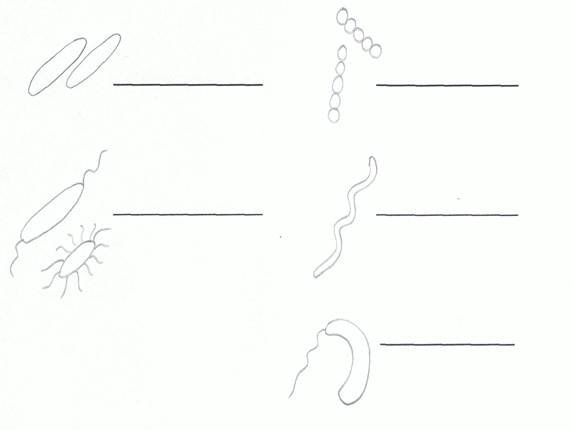 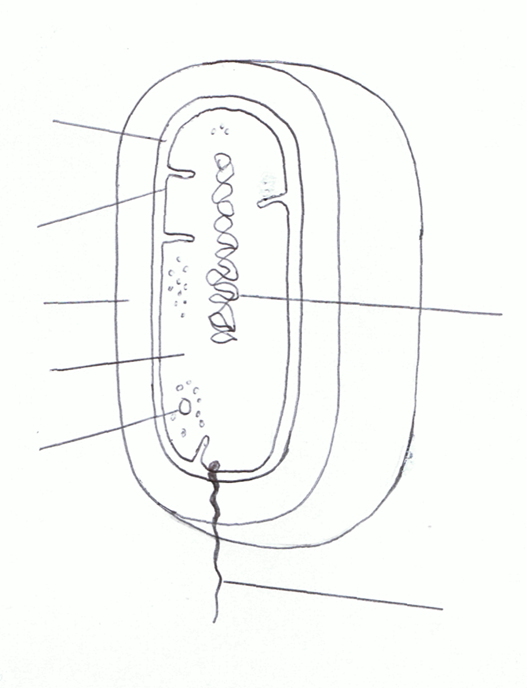 Lösungunbegeißelte Stäbchenbakterienbegeißelte StäbchenbakterienKugelbakterien	Zellwand, Zellmembran, Schleimhülle, Cytoplasma, Schraubenbakterien							 			Zellwand, Zellmembran, Schleimhülle, Cyto-Kommabakterien										plasma, Reservestoffe, Erbsubstanz,												GeißelVersuch: Nachweis von Bakterien an den HändenBenötigt werden: 2 Petrischalen, Nährgelatine, Klebeband Versuchsaufbau: 1. Gib in beide Petrischalen etwas Nährgelatine. 2. Drücke die Fingerspitzen einer ungewaschenen Hand in die Gelatine der einen Schale. 3. Wasche dir die Hände gründlich und drücke die Fingerspitzen derselben Hand in die  Gelatine der anderen Petrischale. 4. Verschließe beide Petrischalen mit einem Klebeband. 5. Stelle die Petrischalen für ungefähr 24 Stunden in einen warmen Raum. 6. Öffne die Schalen nicht mehr! 7. Stelle deine Beobachtung anschaulich dar und berichte der Klasse. Versuch: Nachweis von Bakterien an GeldstückenBenötigt werden: 2 PetrischalenNährgelatineGeldstücke Haushaltsdesinfektionsmittel Klebeband Versuchsaufbau: 1. Fülle die Petrischalen mit Nährgelatine. 2. Drücke die Geldstücke in die Gelatine einer Petrischale. 3. Reinige die Geldstücke anschließend gründlich mit Desinfektionsmittel. 4. Drücke die gereinigten Geldstücke in die Gelatine der anderen Petrischale. 5. Verschließe die Petrischalen  mit Klebeband. 6. Stelle die Petrischalen für ungefähr 24 Stunden in einen warmen Raum. 7. Öffne die Schalen nicht mehr! 8. Stelle deine Beobachtung anschaulich dar und berichte der Klasse. Infektionskrankheiten – BakterienWähle fünf  bakterielle Infektionskrankheiten aus und fülle die Tabelle aus. Schlage im Lexikon nach,  recherchiere im Internet oder befrage einen Arzt!                                                                 Fertige zu einer dieser Krankheiten eine Kurzbeschreibung an! VIRENEinstieg:	Bild eines Kindes mit einem grippalen Infekt / aktueller Zeitungsbericht zur Grippe Ursache VirenBau eines GrippevirusBeschrifte das Grippevirus.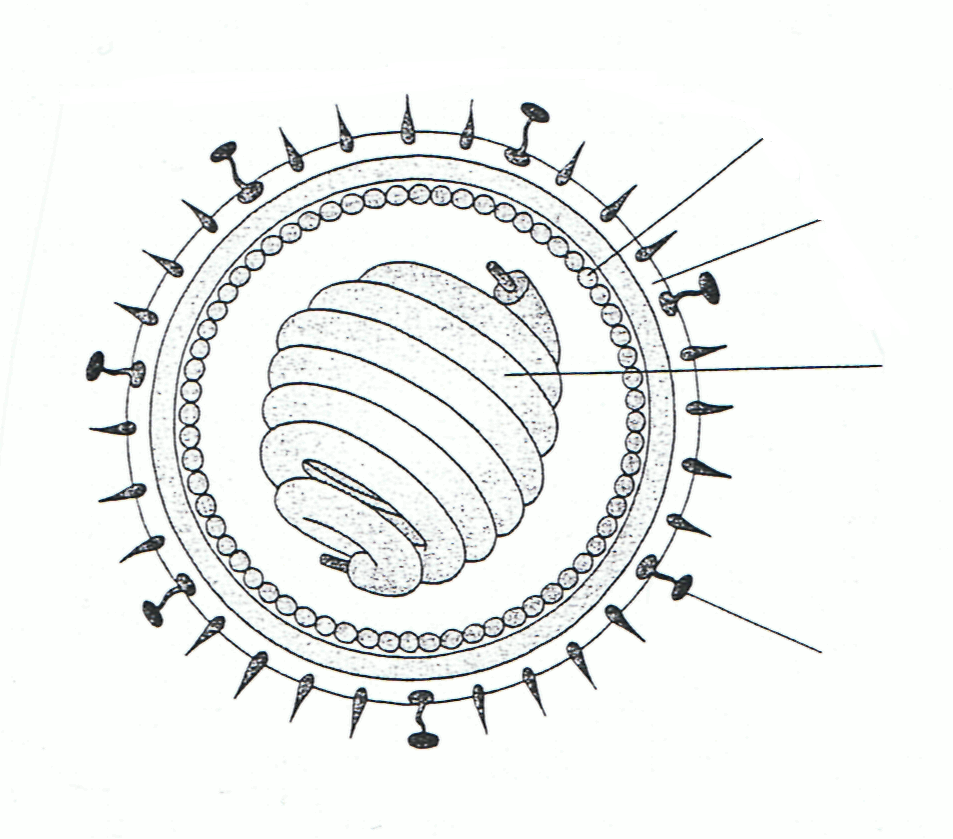 Lösung:	Eiweißhülle, Fetthülle, Erbmaterial, AnheftungsstelleInfektionskrankheiten  – VirenViren verursachen bei Menschen, Tieren, Pflanzen und Pilzen eine Vielzahl von Krankheiten.Informiere dich in geeigneten Quellen (Lexika, Internet) darüber und trage sie in die Tabelle ein. Bereite einen Kurzvortrag über eine dieser Viruserkrankungen vor.Kompetenzen/BildungsinhalteInhalteHinweise zu MaterialienFormenKugelbakterienSchraubenbakterienStäbchenbakteriensiehe Arbeitsblatt „Form und Bau von Bakterien"Netzwerk Biologie 2, Schroedel, S. 95BIOS 2, Neubearbeitung, Gymnasium BW, Diesterweg, S. 118PRISMA Biologie Berufsfachschule, Klett, S. 62Arbeitsblatt „Bakterien, Form und Bau“, Klett 1995AufbauErbmaterialZellplasmaZellmembranZellwandSchleimhülle/Kapselverschiedene Inhaltsstoffe/ ReservestoffeGeißelsiehe Arbeitsblatt Form und Bau von BakterienArbeitsblatt „Vergleich von Bakterienzelle und Pflanzenzelle“ aus Fokus Biologie Band 2, Cornelsen, S. 47Vorkommen/Infektionskrankheiten/Bedeutung in der IndustrieUnterscheidung:giftigKrankheitserreger am Bsp. von - Keuchhusten- Tetanus- Scharlach- Salmonellose  (Orientierung evtl.  am Einstiegs-   material s. o.)nützlichAbbau toter SubstanzWasserreinigung in KläranlagenBakterien im DarmMilchsäurebakterienTröpfcheninfektionSchmierinfektionInkubationszeitImmunitätEpidemieNetzwerk Biologie 2, Schroedel, S. 95BIOS 2, Neubearbeitung Gymnasium BW, Diesterweg, S. 124PRISMA Biologie Berufsfachschule, Klett, S. 65Linder Biologie BW 2, Schroedel, S. 133Arbeitsblatt „Tetanus – Wundstarrkrampf“, Klett 2005Arbeitsblatt „Salmonellose“, Klett 2008, S. 65Arbeitsblatt „Salmonellen allgegenwärtig“, Klett 1995Arbeitsblatt „Infektionskrankheiten – Bakterien"Arbeitsblatt „Bedeutung der Bakterien im Stoffkreislauf“ aus Fokus Biologie Band 2, Cornelsen, S. 51_____________________________________Online-Links:Milch: ein fächer- und lehrplanübergreifendes Unterrichtskonzept (2013-02-25)Herstellung von Joghurt (2013-02-25)Herstellung von Käse (2013-02-25)Lebendkeimzahlbestimmung in der Milch (2013-02-25)ExkursionsmöglichkeitIn der Forschungs- und Lehrmolkerei der Universität Hohenheim sind Führungen möglich, sie bietet sich daher zum Thema Bedeutung der Bakterien in der Industrie besonders  an.
Ansprechpartner ist der Betriebsleiter: Giovanni Migliore (2013-02-25)AntibiotikaAlexander FlemingWirkungsweiseAntibiotikaresistenzNetzwerk Biologie 2, Schroedel, S. 96BIOS 2 Neubearbeitung Gymnasium BW, Diesterweg, S. 125PRISMA Biologie Berufsfachschule, Klett, S. 61Linder Biologie BW 2, Schroedel, S. 132BIOSKOP Gymnasium BW 2, Westermann, S. 112AB „Ein Zögern macht Weltgeschichte“, Klett 2005AB „Antibiotikum“, Klett 2005 ______________________________________Festigung: Film „Die Welt der Bakterien“, HagemannVersucheBakterien an den HändenBakterien an GeldstückenKrankheit Erreger Ansteckung Symptome Therapie Kompetenzen/BildungsinhalteInhalteHinweise zu MaterialienBauEiweißhülleFetthülleErbmaterialAnheftungsstelleArbeitsblatt Bau eines GrippevirusArbeitsblatt „Viren – Aufbau, Formen, Größe“, Klett 2005Arbeitsblatt „Viren – merkwürdige Wesen!“ aus Fokus Biologie Band 2, Cornelsen, S. 58BIOS 2 Neubearbeitung Gymnasium BW, Diesterweg, S. 127Linder Biologie BW 2, Schroedel, S. 134BIOSKOP Gymnasium BW 2, Westermann, S. 114VermehrungVermehrungszyklusNetzwerk Biologie 2, Schroedel, S. 98BIOS 2 Neubearbeitung Gymnasium BW, Diesterweg, S. 127PRISMA Biologie Berufsfachschule, Klett, S. 66Linder Biologie BW 2, Schroedel, S. 134BIOSKOP Gymnasium BW 2, Westermann, S. 114Arbeitsblatt „Die Vermehrung von Viren in unserem Körper“, Klett 2008, S. 67KrankheitenMögliche KrankheitenGrippeMasernWindpockenRötelnZervixkarzinomHepatitisNetzwerk Biologie 2, Schroedel, S. 99BIOS 2 Neubearbeitung Gymnasium BW, Diesterweg, S. 128PRISMA Biologie Berufsfachschule, Klett, S. 68Linder Biologie BW 2, Schroedel, S. 136BIOSKOP Gymnasium BW 2, Westermann, S. 115Arbeitsblatt „Masern, eine einmalige Sache“, Klett 2005Arbeitsblatt „Masern – eine harmlose Kinderkrankheit?“, Klett 2008, S. 69Arbeitsblatt „Viren – merkwürdige Wesen“ aus Fokus Biologie Band 2, Cornelsen, S. 58Arbeitsblatt Infektionskrankheiten  – VirenFilm „Viren“, VHS 42 01826 FWUFilm „Die Welt der Viren“, DVD 4657328-1Film „Virusinfektionen“, VHS 4210514/                                   DVD 4610514, FWUOnline-Link:Die Neue Grippe (2013-02-08)
Diese Unterrichtseinheit zum Thema Schweinegrippe befindet sich auf dem Lehrerfortbildungsserver. Die Unterrichtseinheit erstreckt sich über insgesamt neun Unterrichtsstunden.
Die komplette Beschreibung der Unterrichtseinheit kann hier (2013-02-08) heruntergeladen werden.
Die Arbeitsblätter zu diesem Thema befinden sich hier (2013-02-08) und können ebenfalls als PDF-Datei heruntergeladen werden.AIDSUnterschied HIV – AIDSVermehrung Übertragungswege/Ansteckungsgefahr/Schutz vor InfektionenNetzwerk Biologie 2, Schroedel, S. 126ffBIOS 2 Neubearbeitung Gymnasium BW, Diesterweg, S. 134fPRISMA Biologie Berufsfachschule, Klett, S. 74fLinder Biologie BW 2, Schroedel, S. 146ffBIOSKOP Gymnasium BW 2, Westermann, S. 124fArbeitsblatt „Schutz vor einer HIV-Infektion“, Klett 2008, S. 75___________________________________________AIDS und andere sexuell übertragbare Krankheiten (2013-02-08)
„Das Unterrichtscurriculum zum Thema AIDS … . Zu den 14 Lernstationen stehen passende Vorlagen und Arbeitsblätter zur Verfügung. Eine Handreichung für Lehrkräfte liefert Hintergrundinformationen und pädagogische Hinweise. Die Materialien sind für den Unterricht in den Klassen 7 und 8 geeignet.“ (Zitat: Landesbildungsserver Baden-Württemberg [2013-02-08])___________________________________________Film „Was wir über AIDS wissen sollten“Film „Frauen mit HIV“ BZgABedeutung der HygieneKörperhygieneLebensmittelhygieneVersuch „Händedesinfektion“Versuch „Abklatsch“Film: VHS 42 01429 „Lebensmittelvergiftungen und wie man sie vermeidet“__________________________________________Online-Link:Zum Thema Hygiene ist beim Landesmedienzentrum Baden-Württemberg eine Themenbank mit dem Namen „Körperpflege und Sauberkeit“ zu finden.„Ein wichtiger inhaltlicher Beitrag zur Gesundheitserziehung; zentrale Problembereiche werden aufgegriffen und Ansätze für weiterführende Diskussionen (z. B. Rollenklischees, Konsumverhalten) angeboten. Die jugendlichen Darsteller bieten den Schülerinnen und Schülern die Möglichkeit zur Identifikation und damit ihre eigene Einstellung zum Thema zu reflektieren. Anhand von Bildern und Graphiken können die Inhalte wiederholt bzw. vertieft werden. Ein reichhaltiger Fundus an Arbeitsaufträgen und Arbeitsblättern liegt als word- bzw. pdf-Datei vor. Besonders hervorzuheben ist der Unterrichtsplaner, der eine individuelle Kombination der Teilthemen zu einer Lektion erlaubt.“ (Zitat: LMZ [2013-02-25])Link zur Themenbank (2013-02-25)…bei Menschen… bei Tieren… bei Pflanzen… bei PilzenMasernGrippe…Tollwut…Tabakmosaikvirus…Mykoviren…